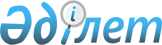 О плане мероприятий, необходимых для реализации технического регламента Таможенного союза "О безопасности мяса и мясной продукции" (ТР ТС 034/2013)Решение Коллегии Евразийской экономической комиссии от 6 марта 2014 года № 38

      В соответствии со статьей 3 Договора о Евразийской экономической комиссии от 18 ноября 2011 года и Решением Коллегии Евразийской экономической комиссии от 10 декабря 2013 г. № 298 Коллегия Евразийской экономической комиссии решила:



      1. Утвердить прилагаемый план мероприятий, необходимых для реализации технического регламента Таможенного союза «О безопасности мяса и мясной продукции» (ТР ТС 034/2013).



      2. Правительствам государств – членов Таможенного союза и Единого экономического пространства обеспечить:



      выполнение мероприятий, включенных в план, утвержденный настоящим Решением, в установленные сроки;



      информирование ежеквартально Евразийской экономической комиссии о ходе выполнения мероприятий, включенных в план, утвержденный настоящим Решением.



      3. Настоящее Решение вступает в силу по истечении 30 календарных дней с даты его официального опубликования.      Председатель Коллегии

      Евразийской экономической комиссии         В. Христенко

УТВЕРЖДЕН              Решением Коллегии          

Евразийской экономической комиссии

от 6 марта 2014 г. № 38      

                              ПЛАН

             мероприятий, необходимых для реализации

            технического регламента Таможенного союза

   «О безопасности мяса и мясной продукции» (ТР ТС 034/2013)
					© 2012. РГП на ПХВ «Институт законодательства и правовой информации Республики Казахстан» Министерства юстиции Республики Казахстан
				Наименование мероприятияОтветственные

исполнителиСоисполнителиСрок

исполненияI. Мероприятия по реализации технического регламента Таможенного союза

«О безопасности мяса и мясной продукции» (ТР ТС 034/2013)I. Мероприятия по реализации технического регламента Таможенного союза

«О безопасности мяса и мясной продукции» (ТР ТС 034/2013)I. Мероприятия по реализации технического регламента Таможенного союза

«О безопасности мяса и мясной продукции» (ТР ТС 034/2013)I. Мероприятия по реализации технического регламента Таможенного союза

«О безопасности мяса и мясной продукции» (ТР ТС 034/2013)1. Внесение изменений в Решение Комиссии Таможенного союза от 9 декабря 2011 г. № 880 в связи с вступлением в силу технического регламентаЕвразийская

экономическая

комиссия

(далее – Комиссия)Республика

Беларусь,

Республика

Казахстан,

Российская

Федерациядо 1 апреля

2014 г.2. Внесение изменений в технический регламент Таможенного союза «О безопасности пищевой продукции» (ТР ТС 021/2011) в соответствии с пунктом 4.1 Решения Комиссии Таможенного союза от 9 декабря 2011 г. № 880 в связи с вступлением в силу технического регламентаКомиссияРеспублика

Беларусь,

Республика

Казахстан,

Российская

Федерациядо 1 мая 

2014 г.3. Внесение изменений в Решение Комиссии Таможенного союза от 28 мая 2010 г. № 299, в том числе в части, касающейся Единого перечня товаров, подлежащих санитарно-эпидемиологическому надзору (контролю) на таможенной границе и таможенной территории таможенного союза, в связи с вступлением в силу технического регламентаКомиссияРеспублика

Беларусь,

Республика

Казахстан,

Российская

Федерациядо 1 апреля

2014 г.4. Представление в Комиссию согласованных с государствами – членами Таможенного союза и Единого экономического пространства (далее – государства-члены) проектов перечня стандартов, в результате применения которых на добровольной основе обеспечивается соблюдение требований технического регламента, а также перечня стандартов, содержащих правила и методы исследований (испытаний) и измерений, в том числе правила отбора образцов, необходимые для применения и исполнения требований технического регламента и осуществления оценки (подтверждения) соответствия продукцииРеспублика

КазахстанРеспублика

Беларусь,

Российская

Федерациядо 15 марта

2014 г.5. Представление в Комиссию согласованного с государствами-членами проекта перечня продукции, в отношении которой подача таможенной декларации сопровождается представлением документа об оценке (подтверждении) соответствия требованиям технического регламентаРеспублика

КазахстанРеспублика

Беларусь,

Российская

Федерациядо 15 марта 

2014 г.6. Представление в Комиссию проекта программы по разработке (внесению изменений, пересмотру) межгосударственных стандартов, в результате применения которых на добровольной основе обеспечивается соблюдение требований технического регламента, а также межгосударственных стандартов, содержащих правила и методы исследований (испытаний) и измерений, в том числе правила отбора образцов, необходимые для применения и исполнения требований технического регламента и осуществления оценки (подтверждения) соответствия продукции, обеспечивающей в том числе реализацию подпунктов «а» и «в» пункта 2 Решения Совета Евразийской экономической комиссии от 9 октября 2013 г. № 68 в части:Республика

Казахстан,

Республика

Беларусь,

Российская

Федерация–до 1 сентября 

2014 г.разработки межгосударственных (региональных) стандартов, содержащих правила и методы исследований (испытаний) и измерений, в том числе правила отбора образцов, необходимые для применения и исполнения требования технического регламента по контролю содержания ветеринарных (зоотехнических) препаратов, стимуляторов роста животных (в том числе гормональных препаратов), лекарственных средств (в том числе антибиотиков) с учетом информации об их применении, предоставляемой изготовителем (поставщиком) продуктов убоя (за исключением левомицетина (хлорамфеникола), тетрациклиновой группы и бацитрацина)разработки межгосударственных (региональных) стандартов, содержащих правила и методы отнесения мясной продукции к группам (мясной, мясосодержащей, мясорастительной, растительно-мясной), необходимые для применения и исполнения требования технического регламента по указанию в маркировке мясной продукции информации о группе мясной продукцииразработки межгосударственных (региональных) стандартов, в результате применения которых на добровольной основе обеспечивается соблюдение требования подпункта «в» пункта 107 раздела XI технического регламента7. Представление в Комиссию предложений по актуализации перечня стандартов, в результате применения которых на добровольной основе обеспечивается соблюдение требований технического регламента, а также перечня стандартов, содержащих правила и методы исследований (испытаний) и измерений, в том числе правила отбора образцов, необходимые для применения и исполнения требований технического регламента и осуществления оценки (подтверждения) соответствия продукции, на основании мониторинга результатов применения стандартов, содержащихся в этих перечняхРеспублика

КазахстанРеспублика

Беларусь,

Российская

Федерацияне реже 1 раза

в год после

1 мая 

2014 г.8. Представление в Комиссию согласованных с государствами-членами предложений о внесении изменений в технический регламентРеспублика

Беларусь,

Республика

Казахстан,

Российская

Федерация–при

необходимостиII. Мероприятия по реализации технического регламента, рекомендуемые

для выполнения государствам-членам II. Мероприятия по реализации технического регламента, рекомендуемые

для выполнения государствам-членам II. Мероприятия по реализации технического регламента, рекомендуемые

для выполнения государствам-членам II. Мероприятия по реализации технического регламента, рекомендуемые

для выполнения государствам-членам 1. Приведение нормативных правовых актов государств-членов в соответствие с техническим регламентомРеспублика

Беларусь,

Республика

Казахстан,

Российская

Федерация–до 1 мая

2014 г.2. Введение в действие государством-членом на национальном уровне национальных (государственных) стандартов государств-членов, включенных в перечень стандартов, в результате применения которых на добровольной основе обеспечивается соблюдение требований технического регламента, а также в перечень стандартов, содержащих правила и методы исследований (испытаний) и измерений, в том числе правила отбора образцов, необходимые для применения и исполнения требований технического регламента и осуществления оценки (подтверждения) соответствия продукцииРеспублика

Беларусь,

Республика

Казахстан,

Российская

Федерация–при

необходимости3. Аккредитация (расширение области аккредитации) органов по сертификации, испытательных лабораторий (центров), выполняющих работы по оценке (подтверждению) соответствия продукции требованиям технического регламентаРеспублика

Беларусь,

Республика

Казахстан,

Российская

Федерация–до 1 мая

2014 г.4. Включение в установленном порядке органов по сертификации (оценке (подтверждению) соответствия) и испытательных лабораторий (центров), выполняющих работы по оценке (подтверждению) соответствия продукции требованиям технического регламента, в национальную часть Единого реестра органов по сертификации и испытательных лабораторий (центров) Таможенного союзаРеспублика

Беларусь,

Республика

Казахстан,

Российская

Федерация–до 1 мая

2014 г.5. Определение органов государственного контроля (надзора), ответственных за осуществление государственного контроля (надзора) за соблюдением требований технического регламента, и информирование об этом Коллегии КомиссииРеспублика

Беларусь,

Республика

Казахстан,

Российская

Федерация–до 1 мая

2014 г.6. Проведение круглых столов и семинаров с участием производителей и потребителей государств-членов с целью разъяснения положений технического регламента Республика

Беларусь,

Республика

Казахстан,

Российская

Федерация–в течение

переходного

периода7. Размещение на сайтах в сети Интернет, в средствах массовой информации сведений о вступлении в силу технического регламентаРеспублика

Беларусь,

Республика

Казахстан,

Российская

Федерация–до 1 мая

2014 г.Примечание.Ответственные органы государств-членов, уполномоченные на реализацию мероприятий, предусмотренных настоящим планом, определяются правительствами этих государств.